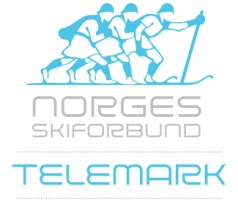 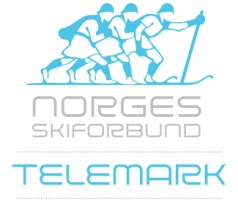 Tilstede:		Medlemmer av telemarkskomiteen;Birger Goberg, Rolf Bryn, Per Olav Tangen, Martin Bartnes, Ingrid Kjølseth, Sportssjef: Martin Gjøra  Meldt forfall: 		Thea Smedheim Lunde. Organisator/referent:	Birger Goberg/ Martin GjøraDato/tidspunkt:		Torsdag 23.06.2016 kl. 09.00Sted:			Ullevål stadionTema:			TK-møte nr. 1 2016-2018_______________________________________________________________________________________Sak 1 2016-2018	Kort status på faste punkterRandonee Økonomi/AdministrasjonMarkedsarbeid - TUFKompetanseutviklingBreddeidrettEliteidrettDiv.Sak 2 2016-2018	Internasjonalt arbeid – Kort rapport fra MexicoSak 3	2016-2018	Orientering om utlegg, reiseregninger, lønn etc.KomiteenTK-lederSportssjefSak 4 2016-2018	Prioriterte oppgaver og ansvarsfordeling i TKSak 5 2016-2018	EventueltSak 6 2016-2018	Neste TK-møteSak 1 2016-2018	Kort status på faste punkterRandoneeJobber med å sette opp et randonee-utvalg for å fordele oppgaver på flere personer så flere får eierforhold og tar ansvar. Har noen navn til dette utvalget.Har tatt ut nytt landslag med 4 utøvere, og planlegger nå en del samlinger framover. Dette gjelder også rekruttsamlinger, åpne samlinger og breddesamlinger. Terminliste, trenerkurs, rekruttering og TD-kurs er prioriterte oppgaver i tiden som kommer. Utfordring med økonomi. Får 40.000,- fra Dynafit i tillegg til klesavtala, mens Gaustablikk trakk seg ut nå i vår. ØkonomiIntet nytt siden vårfagmøtetMarkedsarbeid – TUFTUF har bedt om enda mer detaljert oversikt over pengebrukTUF signaliserer at de ønsker å være med ut over 2018, men ikke i like stor grad som nåVi tilbyr at TUF skal være hovedsponsor for WC, og spytter inn 100.000 til detteTUF ønsker større synlighet, og vil da få dette gjennom dette sponsoratet som følge av:Promovideo for VisitTelemark sendes på LiveStreamingBanner i bakkenSynliggjøring på FIS sine telemarksiderUtfordrende i forhold til lokale sponsorerForslag om å gjøre tilsvarende for Norges CupenSende brosjyrer etc. fra visittelemarkBanner, startnummer (har allerede dette) etc.Få fram breddearrangementene som avholdes i TelemarkKompetanseutvikling, breddeidrett og eliteidrettIngenting nytt siden vårfagmøte.Sak 2 2016-2018	Internasjonalt arbeid – Kort rapport fra MexicoStor begeistring for enda en WC-arrangør i NorgeSkiforbundet støtter dette med 300.000,-Rjukan fikk jr. VMResten av terminlista ble spikretBle bestemt at alle WC-renn skal ha LiveStreamingØnsker at denne skal bli så god at NRK kan bruke denne!Klassisk-disiplinenIngen stemning for å droppe denneForslag til 6-manns fellesstart med langrenns del i starten, noen parallelle løyper, og felles avslutning.Bra deltagelse 10-11 stemmeberettigede deltagere – manglet Østerrike og Spania. Sak 3	2016-2018	Orientering om utlegg, reiseregninger, lønn etc.TK-medlemsskap som hovedregel frivillig ulønnet tillitsverv. Men kan få refundert reise og mat. Erstatning for tapt arbeidsfortjeneste gis kun komite-leder. For komite-leder er også feriedager, telefon, bredbånd, etc. inkludert, og godtgjøres med optil 0,5G for Telemark (Har de siste årene hatt 30.000,-). TK er enstemmige i at denne ordningen videreføres, med 30.000,- til TK-leder. Reiseregninger leveres over nett, via appen Visma Attach. Tar bilde av kvitteringen – og merker denne. Logger inn på visma.net, og kobler bildet til regning.Sak 4 2016-2018	Prioriterte oppgaver og ansvarsfordeling i TKAnsvarsområder i TKPolitikk – Birger Goberg, SportssjefØkonomi – Sportssjef, Birger GobergInternasjonalt arbeid – Birger GobergArrangement, Bredde og rekruttering – Sportssjef + Lars Ove BergeSponsor/Marked – Sportssjef + Birger Goberg + Per Olav TangenRandonee – Martin BartnesNorges Cup/terminliste/kontakt med arrangører – Rolf BrynUtvikling/Utdanning – SportssjefIdrettsregistrering/kontakt fjelltelemark – Ingrid KjølsethNedslagshenger – Sportssjef/Per OlavRegelutvalgOdd Inge AustevollEliteutvalgLars Ove Berge (Leder)Per Olav Tangen (TK-medlem)Martin Gjøra (Sportssjef)Sak 5 2016-2018	EventueltRolf Bryn tar på seg ansvaret med å sette opp agenda, sende ut innkalling og lage referat fra møtene framover.Sak 6 2016-2018	Neste TK-møteOnsdag 17. august kl. 20.00: Telefonmøte